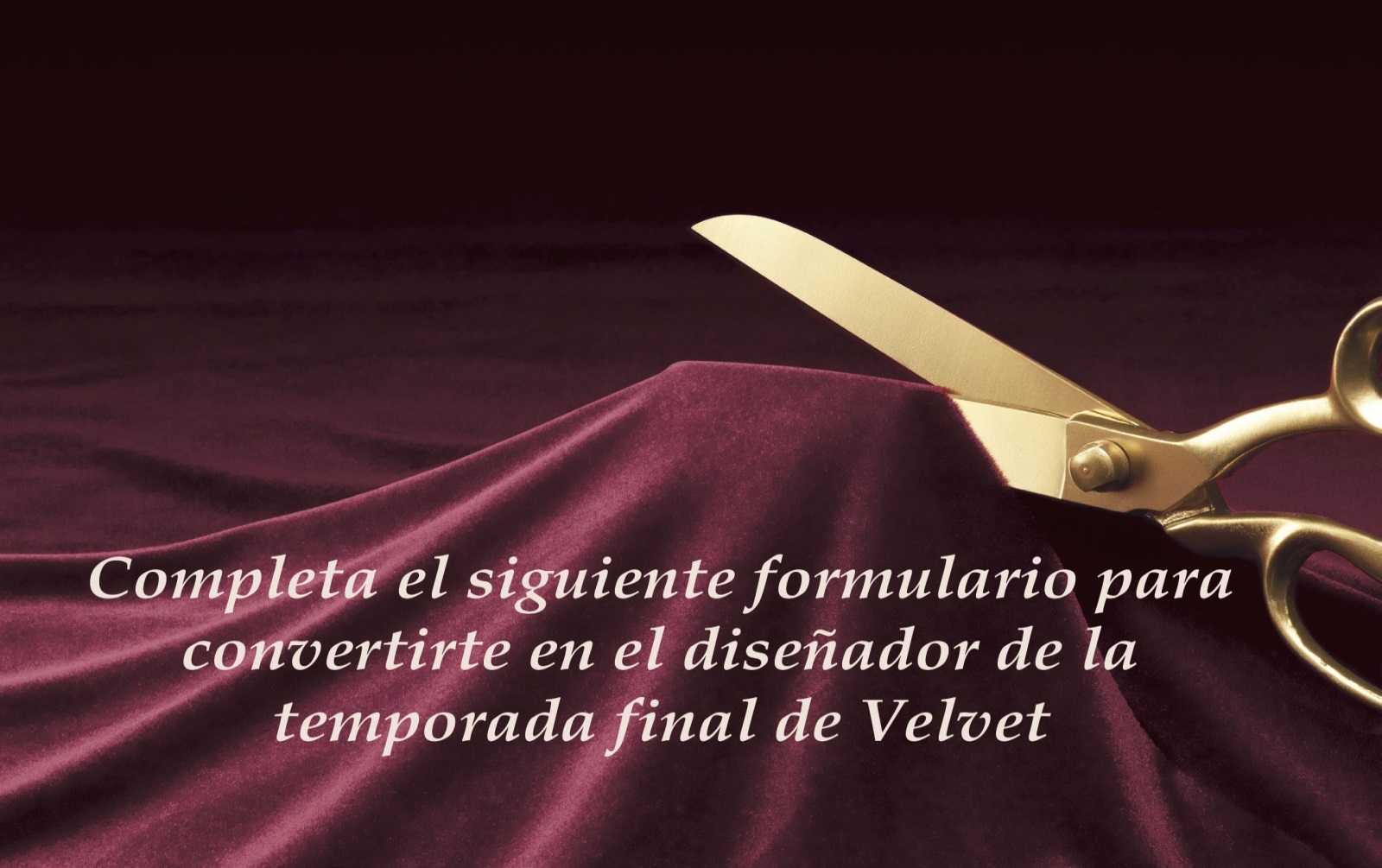 Nombre del diseñador: Artículo / Tipo prenda (vestido, camisa…): Modelo (Número o nombre): Temporada: Talla: Descripción del modelo:  Observaciones :(las especificaciones necesarias para que la persona que confecciona la prenda entienda que desea el diseñador)Dibujo plano de la prenda de frente y de espalda junto con los detalles de la prenda: Tejido:Hilo: Fornituras (botones, cremalleras): Muestra de tejido y materiales escaneados: Muestra de tejido exterior: Muestra de entretela:Muestra de forro:Muestra de botón: Personaje inspirador: Despiece de la prenda / tejido exterior, forro y entretela (donde se muestran las piezas de las que estaría compuesta la prenda: Secuencia de proceso de armado de la prenda: Currículum: 